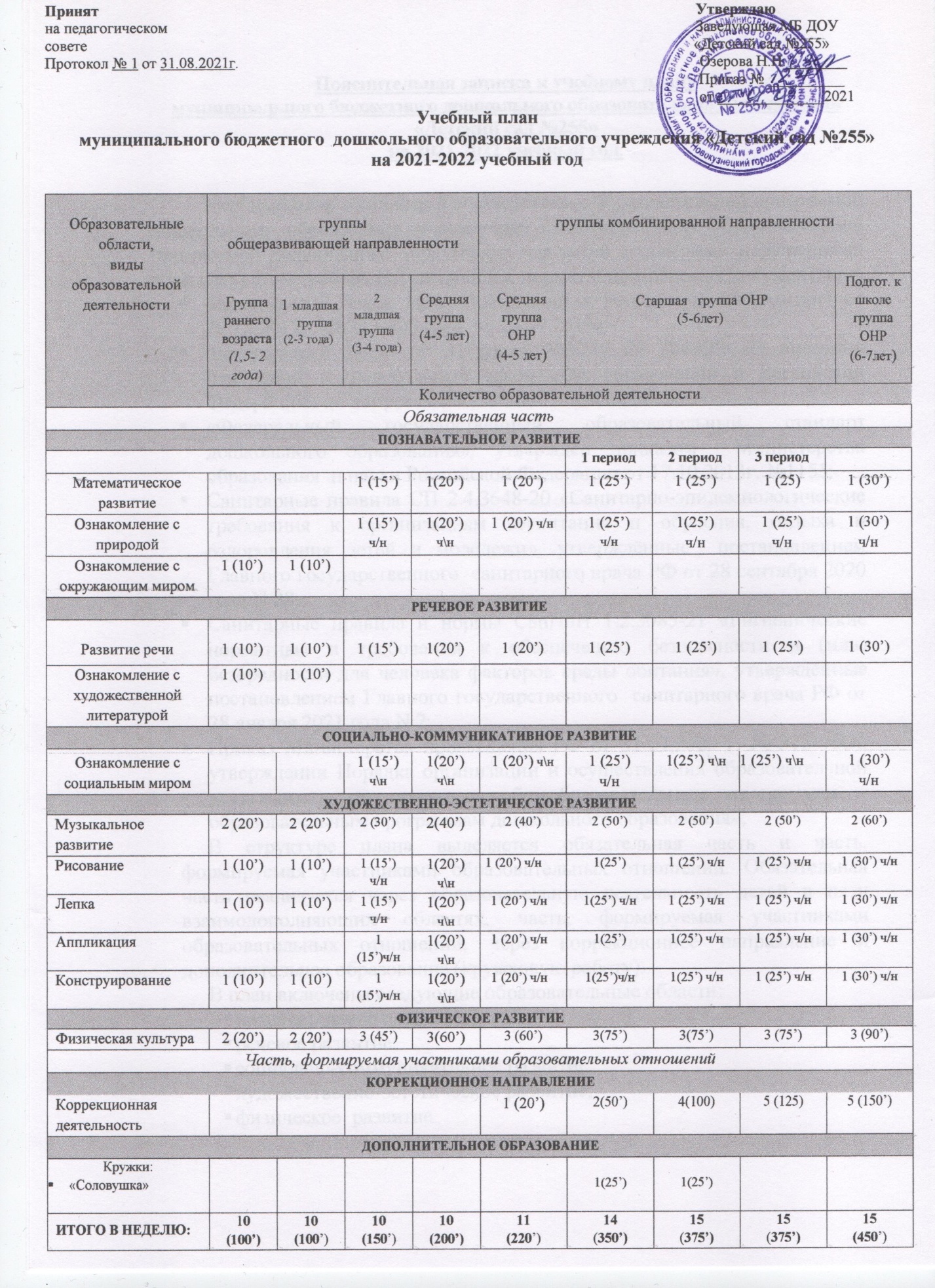 Пояснительная записка к учебному планумуниципального бюджетного дошкольного образовательного учреждения«Детский сад №255» на 2021-2022 учебный год.	Учебный план составлен в соответствии с образовательной программой дошкольного образования учреждения, адаптированной образовательной программой дошкольного образования для детей с тяжёлыми нарушениями речи и с учетом требований следующих нормативно-правовых документов:Федеральный Закон «Об образовании в Российской Федерации» от 29.12.2012г.  №273- ФЗ (ред. от 23.07.2013);Федеральный закон от 31 июля 2020 г. N 304-ФЗ «О внесении изменений в Федеральный закон «Об образовании в Российской Федерации» по вопросам воспитания обучающихся»;«Федеральный государственный образовательный стандарт дошкольного образования», утвержден приказом  Министерства образования  и науки Российской Федерации от 17.10.2013г. №1155;Санитарные правила СП 2.4.3648-20 «Санитарно-эпидемиологические требования к организациям воспитания и обучения, отдыха и оздоровления детей и молодежи», утверждённые  постановлением Главного государственного  санитарного врача РФ от 28 сентября 2020 года N 28;Санитарные правила и нормы СанПиН 1.2.3685-21 «Гигиенические нормативы и требования к обеспечению безопасности и (или) безвредности для человека факторов среды обитания», утверждённые  постановлением Главного государственного  санитарного врача РФ от 28 января 2021 года N 2;Приказ Министерства просвещения РФ от 31.07.2020 г. № 373  «Об утверждении Порядка организации и осуществления образовательной деятельности по основным общеобразовательным программам – образовательным программам дошкольного образования»;	В структуре плана выделяется обязательная часть и часть, формируемая участниками образовательных отношений. Обязательная  часть реализуется через образовательную деятельность детей в пяти взаимодополняющих областях, часть, формируемая участниками образовательных отношений, через коррекционное направление и дополнительное образование (кружковую работу).В план включены следующие образовательные области:познавательное развитие;речевое развитие;социально-коммуникативное развитие;художественно-эстетическое развитие;физическое  развитие.Каждой образовательной области соответствуют различные виды  образовательной деятельности, название и содержание которых определено образовательной программой дошкольного образования.Содержание Программы реализуется и через кружковую деятельность во второй половине дня. «Ознакомление с художественной литературой» во второй младшей, средней, старшей и подготовительной к школе группах, реализуется в совместной деятельности педагога с воспитанниками в свободное от организованной  образовательной деятельности время, а также интегрируется в содержание образовательных областей «Познавательное развитие», «Речевое развитие», «Художественно-эстетическое развитие».Организация отдельных видов образовательной деятельности, начиная со 2 младшей группы,   предусматривает их чередование:- ознакомление с природой /ознакомление с социальным миром;- рисование/аппликация;- лепка/конструирование.Содержание коррекционного направления по формированию словаря, лексико-грамматических средств языка, развитию связной речи,  подготовке руки к письму и обучение грамоте реализуется в процессе организованной образовательной деятельности, объединённой названием «коррекционная деятельность», количество которой соответствует периодам обучения, а также в образовательной деятельности по формированию элементарных математических представлений и в продуктивных видах деятельности (конструирование, рисование, лепка, аппликация).